Announcements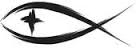 Meetings & EventsWednesday, June 28th														Council 7pmThursday, June 29th															Endowment 3pmPLEASE LEAVE ATTENDANCE SHEETS	Please remember to fill out the attendance sheet you will find in your bulletin and leave it on the pew when you leave today.  Even if you don’t use the attendance sheet, please leave it on the pew and the elders will collect them after the service.  The blank sheets will be reused.ALTAR FLOWERS	The flowers on the altar today are in celebration of George & Sue Kahl’s 50th Wedding Anniversary this coming Friday.  May the Lord continue to bless their marriage.ARCADIA VBS STARTS TOMORROW	VBS at Trinity Arcadia will begin TOMORROW Monday, June 26th to Thursday, June 29th from 9am – 11:30am each day.  Children through 6th Grade are welcome to attend and learn about “God’s Living Water”.VBS IN ONEKAMA	Join us on Friday, August 4th from 5:00pm - 7:30pm for a Family Fun VBS night!  Dinner will be served at 5:00pm.  Registration forms can be found on the ledge in the back of the church or online on the church website or Facebook page.  If you’d like to volunteer or donate for the meal, please use the sign-up sheets in the back of the church.ST. JOSEPH FOOD PANTRY	Each month we provide an assortment of food given by our members for St. Joseph Food Pantry here in Onekama.  Please consider supporting this local charity by bringing in some non-perishable food for others in need in our community.JUNE BIRTHDAYS & ANNIVERSARIESLeah Sherry’s Birthday							June 27thGeorge & Sue Kahl Anniversary				June 30thSERVING THIS MONTH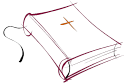 Greeters: Joel & Carol MeisterAltar Guild: Rodney & Jerilyn SchimkeSERVING TODAY							SERVING NEXT WEEK 7/2/2023Pastor:  Rev. Jacob Sherry					Pastor:  Rev. Jacob SherryElder:  Jim Poellet								Elder:  Dennis WickstromAccomp:  William Bankstahl					Accomp:  William BankstahlAcolyte:  Connor LeSarge						Acolyte:  Reader:  Pastor									Reader:  PastorATTENDANCE: 6/18/2023WORSHIP: 71					BIBLE STUDY: Break until Sept.FIRST FRUITS TRACKER WEEK ENDING:  6/18/2023Offering Receipts:		$3,885.00			YTD Budget Receipts:	$66,229.00Weekly Budget Needs:	$2,954.57			YTD Budget Needs:		$73,964.25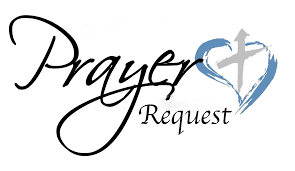 Special PrayersBill Bankstahl								Dave Johnson							Steve SchimkeLois Bentley								Lavonne Miller						Phyllis SchramskiMcAnn Bradford							Jim Poellet								Terri VertalkaBill Erickson								Shirley Poellet							Peggy WickstromScott GillFor George & Sue Kahl’s 50th Wedding AnniversaryFor the family of Rita Merkey who died Sunday, June 18thand received Christian burial on Friday, June 23rd.Prayers for Our MilitaryCapt. Tim Brandt at Madigan Medical Center, Fort Lewis, WA, son of Bruce & Debbie BrandtAndrew Burch, Jr., grandson of John & Loree Sprawka.Alyssa & Trevor Eisenlohr siblings both with the U.S. Navy, friends of Janette & Fred MayJordan Fink, grandson of Bill and Lila FinkMark Granzotto with U.S. Navy in Bahrain, grandson of Rita MerkeyIan Nelson, nephew of Jack NelsonTyge Nelson & family, nephew of Jack NelsonDerek Sprawka, grandson of John & Loree SprawkaIf you wish to add someone’s name, please call or e-mail the church office.